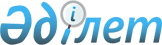 Об утверждении бюджета Кенкиякского сельского округа на 2023–2025 годы
					
			С истёкшим сроком
			
			
		
					Решение Темирского районного маслихата Актюбинской области от 29 декабря 2022 года № 289. Прекращено действие в связи с истечением срока
      В соответствии со статьей 9-1 Бюджетного кодекса Республики Казахстан и статьей 6 Закона Республики Казахстан "О местном государственном управлении и самоуправлении в Республике Казахстан" Темирский районный маслихат РЕШИЛ:
      1. Утвердить бюджет Кенкиякского сельского округа на 2023–2025 годы согласно приложениям 1, 2 и 3, к настоящему решению, в том числе на 2023 год в следующих объемах:
      1) доходы – 144 701 тысяч тенге, в том числе:
      налоговые поступления – 37 160 тысяч тенге;
      неналоговые поступления – 10 тысяч тенге;
      поступления от продажи основного капитала – 4 050 тысяч тенге;
      поступления трансфертов – 103 481 тысяч тенге, в том числе:
      субвенция – 2 463 тысяч тенге;
      2) затраты – 159 322,1 тысяч тенге;
      3) чистое бюджетное кредитование – 0 тенге, в том числе:
      бюджетные кредиты – 0 тенге;
      погашение бюджетных кредитов – 0 тенге;
      4) сальдо по операциям с финансовыми активами – 0 тенге, в том числе:
      приобретение финансовых активов – 0 тенге;
      поступления от продажи финансовых активов государства – 0 тенге;
      5) дефицит (профицит) бюджета – -14 621,1 тысяч тенге;
      6) финансирование дефицита (использование профицита) бюджета – 14 621,1 тысяч тенге, в том числе:
      поступление займов – 0 тенге;
      погашение займов – 0 тенге;
      используемые остатки бюджетных средств – 14 621,1 тысяч тенге.
      Сноска. Пункт 1 – в редакции решения маслихата Темирского района Актюбинской области от 20.12.2023 № 123 (вводится в действие с 01.01.2023).


      2. Учесть, что в доход бюджета Кенкиякского сельского округа зачисляются следующие:
      налоговые поступления:
      подоходный налог;
      налоги на собственность;
      внутренние налоги на товары, работы и услуги;
      неналоговые поступления:
      прочие неналоговые поступления;
      поступления от продажи основного капитала.
      3. Принять к сведению и руководству, что в соответствии со статьей 8 Закона Республики Казахстан "О республиканском бюджете на 2023–2025 годы" установлено:
      с 1 января 2023 года:
      1) минимальный размер заработной платы – 70 000 тенге;
      2) минимальный размер пенсии – 53 076 тенге;
      3) месячный расчетный показатель – 3 450 тенге;
      4) величина прожиточного минимума для исчисления размеров базовых социальных выплат – 40 567 тенге.
      4. В соответствии с решением Темирского районного маслихата от 26 декабря 2022 года № 267 "Об утверждении Темирского районного бюджета на 2023–2025 годы" на 2023 год предусмотрен объем субвенций, передаваемых из районного бюджета в бюджет Кенкиякского сельского округа в сумме 2 463 тысяч тенге.
      5. Учесть в бюджете Кенкиякского сельского округа на 2023 год поступления целевых текущих трансфертов из областного бюджета в сумме 92 174 тысяч тенге.
      Распределение указанных сумм целевых текущих трансфертов определяется на основании решения акима Кенкиякского сельского округа
      6. Учесть в бюджете Кенкиякского сельского округа на 2023 год поступления целевых текущих трансфертов из районного бюджета в сумме 8 844 тысяч тенге.
      Распределение указанных сумм целевых текущих трансфертов определяется на оснавании решения акима Кенкиякского сельского округа.
      Сноска. Пункт 6 – в редакции решения маслихата Темирского района Актюбинской области от 20.12.2023 № 123 (вводится в действие с 01.01.2023).


      7. Настоящее решение вводится в действие с 1 января 2023 года. Бюджет Кенкиякского сельского округа на 2023 год
      Сноска. Приложение 1 – в редакции решения маслихата Темирского района Актюбинской области от 20.12.2023 № 123 (вводится в действие с 01.01.2023). Бюджет Кенкиякского сельского округа на 2024 год Бюджет Кенкиякского сельского округа на 2025 год
					© 2012. РГП на ПХВ «Институт законодательства и правовой информации Республики Казахстан» Министерства юстиции Республики Казахстан
				
      Секретарь Темирского районного маслихата 

Б. Шаимов
Приложение 1 к решению Темирского районного маслихата от 29 декабря 2022 года № 289
Категория
Категория
Категория
Категория
Сумма (тысяч тенге)
Класс
Класс
Класс
Сумма (тысяч тенге)
Подкласс
Подкласс
Сумма (тысяч тенге)
Наименование
Сумма (тысяч тенге)
I. Доходы
144701
1
Налоговые поступления
37160
01
Подоходный налог
14107
2
Индивидуальный подохлдный налог
14107
04
Налоги на собственность
14430
1
Налоги на имущество
800
3
Земельный налог
260
4
Налог на транспортные средства
13340
5
Единый земельный налог
30
05
Внутренние налоги на товары, работы и услуги
8623
3
Поступления за использование природных и других ресурсов
2000
4
Сборы за ведение предпринимательской и профессиональной деятельности
6623
2
Неналоговые поступления
10
06
Прочие неналоговые поступления
10
1
Прочие неналоговые поступления
10
3
Поступления от продажи основного капитала
4050
03
Продажа земли и нематериальных активов
4050
1
Продажа земли
600
2
Плата за продажу права аренды земельных участков
3450
4
Поступления трансфертов
103481
02
Трансферты из вышестоящих органов государственного управления
103481
3
Трансферты из районного (города областного значения) бюджета
103481
Функциональная группа
Функциональная группа
Функциональная группа
Функциональная группа
Функциональная группа
Сумма (тысяч тенге)
Функциональная подгруппа
Функциональная подгруппа
Функциональная подгруппа
Функциональная подгруппа
Сумма (тысяч тенге)
Администратор БП
Администратор БП
Администратор БП
Сумма (тысяч тенге)
Программа
Программа
Сумма (тысяч тенге)
Наименование
Сумма (тысяч тенге)
II. Затраты
159322,1
01
Государственные услуги общего характера
55968,1
1
Представительные, исполнительные и другие органы, выполняющие общие функции государственного управления
55968,1
124
Аппарат акима города районного значения, села, поселка, сельского округа
55968,1
001
Услуги по обеспечению деятельности акима города районного значения, села, поселка, сельского округа
54277
022
Капитальные расходы государственного органа
1691,1
07
Жилищно-коммунальное хозяйство
11180
3
Благоустройство населенных пунктов
11180
124
Аппарат акима города районного значения, села, поселка, сельского округа
11180
008
Освещение улиц в населенных пунктах
4851
009
Обеспечение санитарии населенных пунктов
2403
011
Благоустройство и озеленение населенных пунктов
3926
12
Транспорт и коммуникации
92174
1
Автомобильный транспорт
92174
124
Аппарат акима города районного значения, села, поселка, сельского округа
92174
045
Капитальный и средний ремонт автомобильных дорог в городах районного значения, селах, поселках, сельских округах
92174
13
Прочие
0
9
Прочие
0
124
Аппарат акима города районного значения, села, поселка, сельского округа
0
040
Реализация мероприятий для решения вопросов обустройства населенных пунктов в реализацию мер по содействию экономическому развитию регионов в рамках Государственной программы развития регионов до 2025 года
0
ІІІ. Чистое бюджетное кредитование
0
Бюджетные кредиты
0
Категория
Категория
Категория
Категория
Сумма (тысяч тенге)
Класс
Класс
Класс
Сумма (тысяч тенге)
Подкласс
Подкласс
Сумма (тысяч тенге)
Наименование
Сумма (тысяч тенге)
5
Погашение бюджетных кредитов
0
01
Погашение бюджетных кредитов
0
1
Погашение бюджетных кредитов, выданных из государственного бюджета
0
Функциональная группа
Функциональная группа
Функциональная группа
Функциональная группа
Функциональная группа
Сумма (тысяч тенге)
Функциональная подгруппа
Функциональная подгруппа
Функциональная подгруппа
Функциональная подгруппа
Сумма (тысяч тенге)
Администратор БП
Администратор БП
Администратор БП
Сумма (тысяч тенге)
Программа
Программа
Сумма (тысяч тенге)
Наименование
Сумма (тысяч тенге)
IV. Сальдо по операциям с финансовыми активами
0
V. Дефицит (профицит) бюджета
- 14 621,1
VІ. Финансирование дефицита (использование профицита) бюджета
14 621,1
Категория
Категория
Категория
Категория
Сумма (тысяч тенге)
Класс
Класс
Класс
Сумма (тысяч тенге)
Подкласс
Подкласс
Сумма (тысяч тенге)
Наименование
Сумма (тысяч тенге)
8
Используемые остатки бюджетных средств
14 621,1
01
Остатки бюджетных средств
14 621,1
1
Свободные остатки бюджетных средств
14 621,1Приложение 2 к решению Темирского районного маслихата от 29 декабря 2022 года № 289
Категория
Категория
Категория
Категория
Сумма (тысяч тенге)
Класс
Класс
Класс
Сумма (тысяч тенге)
Подкласс
Подкласс
Сумма (тысяч тенге)
Наименование
Сумма (тысяч тенге)
I. Доходы
67 931
1
Налоговые поступления
40 645
01
Подоходный налог
12 500
2
Индивидуальный подоходный налог
12 500
04
Hалоги на собственность
17 280
1
Hалоги на имущество
1 140
3
Земельный налог
300
4
Hалог на транспортные средства
15 740
5
Единый земельный налог
100
05
Внутренние налоги на товары, работы и услуги
10 865
3
Поступления за использование природных и других ресурсов
2 790
4
Сборы за ведение предпринимательской и профессиональной деятельности
8 075
2
Неналоговые поступления
1 320
01
Доходы от государственной собственности
1 320
5
Доходы от аренды имущества, находящегося в государственной собственности
120
06
Прочие неналоговые поступления
1 200
1
Прочие неналоговые поступления
1 200
3
Поступления от продажи основного капитала
3 000
03
Продажа земли и нематериальных активов
3 000
1
Продажа земли
3 000
4
Поступления трансфертов
22 966
02
Трансферты из вышестоящих органов государственного управления
22 966
3
Трансферты из районного (города областного значения) бюджета
22 966
Функциональная группа
Функциональная группа
Функциональная группа
Функциональная группа
Функциональная группа
Сумма (тысяч тенге)
Функциональная подгруппа
Функциональная подгруппа
Функциональная подгруппа
Функциональная подгруппа
Сумма (тысяч тенге)
Администратор БП
Администратор БП
Администратор БП
Сумма (тысяч тенге)
Программа
Программа
Сумма (тысяч тенге)
Наименование
Сумма (тысяч тенге)
II. Затраты
67 931
01
Государственные услуги общего характера
47 434
1
Представительные, исполнительные и другие органы, выполняющие общие функции государственного управления
47 434
124
Аппарат акима города районного значения, села, поселка, сельского округа
47 434
001
Услуги по обеспечению деятельности акима города районного значения, села, поселка, сельского округа
45 889
022
Капитальные расходы государственного органа
1 545
07
Жилищно-коммунальное хозяйство
13 802
3
Благоустройство населенных пунктов
13 802
124
Аппарат акима города районного значения, села, поселка, сельского округа
13 802
008
Освещение улиц в населенных пунктах
7 725
5
009
Обеспечение санитарии населенных пунктов
2 575
011
Благоустройство и озеленение населенных пунктов
3 502
13
Прочие
6 695
9
Прочие
6 695
124
Аппарат акима города районного значения, села, поселка, сельского округа
6 695
040
Реализация мероприятий для решения вопросов обустройства населенных пунктов в реализацию мер по содействию экономическому развитию регионов в рамках Государственной программыразвития регионов до 2025 года
6 695
ІІІ.Чистое бюджетное кредитование
0
Бюджетные кредиты
0
Категория
Категория
Категория
Категория
Сумма (тысяч тенге)
Класс
Класс
Класс
Сумма (тысяч тенге)
Подкласс
Подкласс
Сумма (тысяч тенге)
Наименование
Сумма (тысяч тенге)
5
Погашение бюджетных кредитов
0
01
Погашение бюджетных кредитов
0
1
Погашение бюджетных кредитов, выданных из государственного бюджета
0
Функциональная группа
Функциональная группа
Функциональная группа
Функциональная группа
Функциональная группа
Сумма (тысяч тенге)
Функциональная подгруппа
Функциональная подгруппа
Функциональная подгруппа
Функциональная подгруппа
Сумма (тысяч тенге)
Администратор БП
Администратор БП
Администратор БП
Сумма (тысяч тенге)
Программа
Программа
Сумма (тысяч тенге)
Наименование
Сумма (тысяч тенге)
IV. Сальдо по операциям с финансовыми активами
0
V. Дефицит (профицит) бюджета
0
VІ. Финансирование дефицита (использование профицита) бюджета
0
Категория
Категория
Категория
Категория
Сумма (тысяч тенге)
Класс
Класс
Класс
Сумма (тысяч тенге)
Подкласс
Подкласс
Сумма (тысяч тенге)
Наименование
Сумма (тысяч тенге)
8
Используемые остатки бюджетных средств
0
01
Остатки бюджетных средств
0
1
Свободные остатки бюджетных средств
0Приложение 3 к решению Темирского районного маслихата от 29 декабря 2022 года № 289
Категория
Категория
Категория
Категория
Сумма (тысяч тенге)
Класс
Класс
Класс
Сумма (тысяч тенге)
Подкласс
Подкласс
Сумма (тысяч тенге)
Наименование
Сумма (тысяч тенге)
I. Доходы
69 286
1
Налоговые поступления
41 077
01
Подоходный налог
12 500
2
Индивидуальный подоходный налог
12 500
04
Hалоги на собственность
17 712
1
Hалоги на имущество
1 140
3
Земельный налог
300
4
Hалог на транспортные средства
16 172
5
Единый земельный налог
100
05
Внутренние налоги на товары, работы и услуги
10 865
3
Поступления за использование природных и других ресурсов
2 790
4
Сборы за ведение предпринимательской и профессиональной деятельности
8 075
2
Неналоговые поступления
1 320
01
Доходы от государственной собственности
1 320
5
Доходы от аренды имущества, находящегося в государственной собственности
120
06
Прочие неналоговые поступления
1 200
1
Прочие неналоговые поступления
1 200
3
Поступления от продажи основного капитала
3 000
03
Продажа земли и нематериальных активов
3 000
1
Продажа земли
3 000
4
Поступления трансфертов
23 889
02
Трансферты из вышестоящих органов государственного управления
23 889
3
Трансферты из районного (города областного значения) бюджета
23 889
Функциональная группа
Функциональная группа
Функциональная группа
Функциональная группа
Функциональная группа
Сумма (тысяч тенге)
Функциональная подгруппа
Функциональная подгруппа
Функциональная подгруппа
Функциональная подгруппа
Сумма (тысяч тенге)
Администратор БП
Администратор БП
Администратор БП
Сумма (тысяч тенге)
Программа
Программа
Сумма (тысяч тенге)
Наименование
Сумма (тысяч тенге)
II. Затраты
69 286
01
Государственные услуги общего характера
48 381
1
Представительные, исполнительные и другие органы, выполняющие общие функции государственного управления
48 381
124
Аппарат акима города районного значения, села, поселка, сельского округа
48 381
001
Услуги по обеспечению деятельности акима города районного значения, села, поселка, сельского округа
46 806
022
Капитальные расходы государственного органа
1 575
07
Жилищно-коммунальное хозяйство
14 077
3
Благоустройство населенных пунктов
14 077
124
Аппарат акима города районного значения, села, поселка, сельского округа
14 077
008
Освещение улиц в населенных пунктах
7 879
009
Обеспечение санитарии населенных пунктов
2 626
011
Благоустройство и озеленение населенных пунктов
3 572
13
Прочие
6 828
9
Прочие
6 828
124
Аппарат акима города районного значения, села, поселка, сельского округа
6 828
040
Реализация мероприятий для решения вопросов обустройства населенных пунктов в реализацию мер по содействию экономическому развитию регионов в рамках Государственной программыразвития регионов до 2025 года
6 828
15
ІІІ.Чистое бюджетное кредитование
0
Бюджетные кредиты
0
Категория
Категория
Категория
Категория
Сумма (тысяч тенге)
Класс
Класс
Класс
Сумма (тысяч тенге)
Подкласс
Подкласс
Сумма (тысяч тенге)
Наименование
Сумма (тысяч тенге)
5
Погашение бюджетных кредитов
0
01
Погашение бюджетных кредитов
0
1
Погашение бюджетных кредитов, выданных из государственного бюджета
0
Функциональная группа
Функциональная группа
Функциональная группа
Функциональная группа
Функциональная группа
Сумма (тысяч тенге)
Функциональная подгруппа
Функциональная подгруппа
Функциональная подгруппа
Функциональная подгруппа
Сумма (тысяч тенге)
Администратор БП
Администратор БП
Администратор БП
Сумма (тысяч тенге)
Программа
Программа
Сумма (тысяч тенге)
Наименование
Сумма (тысяч тенге)
IV. Сальдо по операциям с финансовыми активами
0
V. Дефицит (профицит) бюджета
0
VІ. Финансирование дефицита (использование профицита) бюджета
0
Категория
Категория
Категория
Категория
Сумма (тысяч тенге)
Класс
Класс
Класс
Сумма (тысяч тенге)
Подкласс
Подкласс
Сумма (тысяч тенге)
Наименование
Сумма (тысяч тенге)
8
Используемые остатки бюджетных средств
0
01
Остатки бюджетных средств
0
1
Свободные остатки бюджетных средств
0